MARCO JURIDICO DEL INPConstitución Política de los Estados Unidos Mexicanos.D.O.F. 05-02-1917, Última Reforma D.O.F. 22/03/2024TRATADOS Y DISPOSICIONES INTERNACIONALES• Convención Americana sobre Derechos Humanos. pacto de San José de Costa Rica.D.O.F. 07-05-1981, Última Reforma D.O.F. 17-01-2022.• Convención sobre los Derechos del Niño. D.O.F. 25-01-1991.-• Declaración de Lisboa de la Asociación Médica Mundial de los Derechos delPaciente.Septiembre/Octubre 1981.-• Declaración Universal sobre Bioética y Derechos Humanos. D.O.F. 19-10-2005.-• Pacto Internacional de Derechos Económicos, Sociales y Culturales. D.O.F. 12-05-1981.-• Convención Interamericana para prevenir, sancionar y erradicar la Violencia Contra la Mujer "Convención de Belem do Pará" de 6 de Septiembre de 1994.D.O.F. 19-01-1999.• Convención Interamericana para la eliminación de todas las formas de
Discriminación contra las personas con Discapacidad suscrita en la Ciudad de Guatemala el 7 de Julio de 1999.-
D.O.F. 12-03-2001.-
• Decreto Promulgatorio de la Convención Interamericana contra el Racismo, la
Discriminación Racial y Formas Conexas de Intolerancia (CIRDI), Adoptada en la Antigua, Guatemala, el Cinco de Junio de dos mil trece.
D.O.F. 20-02-2020.
• Declaración Universal de los Derechos Humanos.-. D.O.F. 10/12/1948.-
• Pacto Internacional de Derechos Civiles y Políticos. - D.O.F. 20-05-01981.Convención Sobre los Derechos de las Personas con Discapacidad. D.O.F. 02-05-
2008.-
• Convención Interamericana contra toda forma de Discriminación e Intolerancia
(CINDI).
D.O.F. 20-02-2020 LEYES
• Ley de Adquisiciones, Arrendamientos y Servicios del Sector Público.
D.O.F. 04-01-2000, Última Reforma D.O.F. 20-05-2021.-
• Ley de Amparo, Reglamentaria de los Artículos 103 y 107 de la Constitución Política de los Estados Unidos Mexicanos.D.O.F. 02-04-2013 Última Reforma D.O.F. 07-06-2021.
• Ley de Asistencia Social.
D.O.F. 02-09-2004, Última Reforma D.O.F. 06-01-2023.-
• Ley General de Acceso de las Mujeres a una vida libre de violencia.
D.O.F. 1°-02-2007. Última Reforma D.O.F. 26-01-2024
• Ley de Bioseguridad de Organismos Genéticamente Modificados.
D.O.F. 18-03-2005.- Ultima Reforma D.O.F. 11-05-2022
• Ley de Coordinación Fiscal.
D.O.F. 27-12-1978, Última Reforma D.O.F. 03-01-2024.-
• Ley de Firma Electrónica Avanzada.
D.O.F. 11-01-2012.- Ultima Reforma 20-05-2021
• Ley de Fiscalización y Rendición de Cuentas de la Federación. Nueva Ley D.O.F. 18-07-2016.- Ultima Reforma 20-05-2021
• Ley de Transición Energética.
D.O.F. 24-12-2015
• Ley de Ingresos de la Federación para el Ejercicio Fiscal de 2024.
D.O.F. 13-11-2023• Ley de la Comisión Nacional de Derechos Humanos.
D.O.F. 29-06-1992, Última Reforma D.O.F. 01-04-2024• Ley Federal de Protección a La Propiedad Industrial.
D.O.F. 01-07-2020
• Ley de los Institutos Nacionales de Salud.
D.O.F. 26-05-2000, Última Reforma D.O.F. 11-05-2022.-.
• Ley de Obras Públicas y Servicios Relacionados con las Mismas.
D.O.F. 04-01-2000, Última Reforma D.O.F. 20-05-2021.-
• Ley de Planeación.
D.O.F. 05-01-1983, Última Reforma D.O.F. 08-05/2023
• Ley de Premios Estímulos y Recompensas Civiles.
D.O.F. 31-12-1975, Última Reforma D.O.F. 10-05-2022.-
• Ley del Diario Oficial de la Federación y Gacetas Gubernamentales.
D.O.F. 24-12-1986, Última Reforma D.O.F. 31-05-2019.- Fe de Erratas en D.O.F. 10-06-2019
• Ley del Impuesto al valor agregado.
D.O.F. 29-12-1978.- Ultima Reforma 12-11-2021
• Ley del Impuesto Sobre la Renta.
D.O.F. 11-12-2013- Ultima Reforma 12 11-2021
• Ley de Migración.D.O.F. 25-05-2011, Ultima Reforma D.O.F. 26-03-2024
• Ley de los Sistemas de Ahorro para el retiro.
D.O.F. 23-05-1996, Última Reforma D.O.F. 24-01-2024.
• Ley de Nacionalidad.
D.O.F. 23-01-1998, Última Reforma D.O.F. 23-04-2012.-
• Ley del Instituto de Seguridad y Servicios Sociales de los Trabajadores del Estado.
D.O.F. 31-03-2007, Ultima Reforma 23-04-2024
• Ley de Instituciones de Seguros y de Fianzas.
D.O.F. 04-04-2013, Última Reforma en D.O.F. 24-01-2024.
• Ley de Tesorería de la Federación. D.O.F. 30-12-2015.-
• Ley del Servicio de Administración Tributaria.
D.O.F. 15-12-1995, Última Reforma D.O.F. 04-12-2018
• Ley del Sistema Nacional de Información Estadística y Geográfica.
D.O.F. 16-04-2008, Última Reforma D.O.F. – 01-12-2023• Ley de Infraestructura de la Calidad.
D.O.F. DE 01-07-2020 Entrada en Vigor el 01-07-2020
• Ley Federal de Competencia Económica.
D.O.F. 23-05-2014, Última Reforma 20 Mayo de 2021• Ley Federal de Derechos.
D.O.F. 31-12-1981, Última Reforma D.O.F. 23-04-2024.-
• Ley Federal de las Entidades Paraestatales.
D.O.F. 14-05-1986, Última Reforma D.O.F. 08-05-2023.-
• Ley Federal de los Derechos del Contribuyente. D.O.F. 23-06-2005.-
• Ley Federal de los Trabajadores al Servicio del Estado, Reglamentaria del apartado B del Artículo 123 Constitucional.
D.O.F. 28-10-1963, Última Reforma D.O.F. 22-11-2021.-
• Ley Federal de Presupuesto y Responsabilidad Hacendaria.
D.O.F. 26/03/2006, Última Reforma D.O.F. 17-04-2024.
• Ley Federal de Procedimiento Administrativo.
D.O.F. 04-08-1994, Última Reforma D.O.F. 18-05-2018.-
• Ley Federal de Procedimiento Contencioso Administrativo.
D.O.F. 01-12-2005, Última Reforma D.O.F. 27/01/2017.-
Ley Federal de Responsabilidad Patrimonial del Estado.
D.O.F. 31-12-2004, Última Reforma D.O.F. 29-12-2023
• Ley Federal de Sanidad Animal.
D.O.F. 25-07-2007, Última Reforma D.O.F. 11-05-2022.-
• Ley Federal de Transparencia y Acceso a la Información Pública
D.O.F. 09-05-2016, Última Reforma D.O.F. 01-04-2024• Ley Federal del Derecho de Autor.
D.O.F. 24-12-1996, Última Reforma D.O.F. 01-07-2020
• Ley Federal del Trabajo.
D.O.F. 01-04-1970, Última Reforma D.O.F. 04-04-2024
• Ley Federal de Precursores Químicos, Productos Químicos Esenciales y Máquinas para elaborar cápsulas y tabletas y/o comprimidos. -
D.O.F. 26-12-1997, Última Reforma D.O.F. 03-05-2023-
• Ley Federal para la Administración y Enajenación de Bienes del Sector Público.
D.O.F. 19-12-2002, Última Reforma D.O.F. 11-05-2022
• Ley Federal para prevenir y eliminar la Discriminación.
D.O.F. 11-06-2003, Última Reforma D.O.F. 08-12-2023
• Ley Federal para la Prevención e Identificación de Operaciones con Recursos de
Procedencia Ilícita.
D.O.F. 17-10-2012.- Última Reforma D.O.F. 20 de mayo de 2021
• Ley General de Bienes Nacionales.
D.O.F. 20-05-2004, Última Reforma D.O.F. 03-05-2023.-
• Ley General de Contabilidad Gubernamental.
D.O.F. 31-12-2008, Última Reforma D.O.F. 30-01-2018.-• Ley General de Prestación de Servicios para la Atención, Cuidado y Desarrollo
Integral Infantil.
D.O.F. 24-10-2011, Última Reforma 25-06-2018.
• Ley Federal de Deuda Pública.
D.O.F. 31-12-1976, Última Reforma D.O.F. 30-01-2018.-
• Ley General de Desarrollo Social.
D.O.F. 20-01-2004, Última Reforma D.O.F. 11-05-2022.
• Ley Reglamentaria del Artículo 3º. de la Constitución Política de los Estados Unidos Mexicanos, en Materia de Mejora Continua de la Educación.
D.O.F. 30-09-2019
• Ley General de Educación.
D.O.F. 30-09-2019, Última Reforma D.O.F. 01-04-2024• Ley General de Población.
D.O.F. 07-01-1974, Última Reforma D.O.F. 12-07-2018.
• Ley General de Protección Civil.
D.O.F. 06-06-2012, Última Reforma D.O.F. 21-12-2023• Ley General de Salud.
D.O.F. 07-02-1984, Ultima Reforma D.O.F. 26-03-2024• Ley General de Sociedades Mercantiles.
D.O.F. 04-08-1934, Última Reforma D.O.F. 20-10-2023.• Ley General de Transparencia y Acceso a la Información Pública.
D.O.F. 04-05-2015, Última Reforma D.O.F. 20 de mayo 2021
• Ley General del Equilibrio Ecológico y la Protección al Ambiente.
D.O.F. 28-01-1988, Última Reforma D.O.F. 24-01-2024
• Ley General de Títulos y Operaciones de Crédito.
D.O.F. 27-08-1932, Última Reforma D.O.F. 26-03-2024.-
• Ley General para la atención y protección a personas con la condición del Espectro Autista.
D.O.F. 30-04-2015.- Ultima Reforma D.O.F. 27 de mayo de 2016
• Ley General para la Inclusión de las Personas con Discapacidad.
D.O.F. 30-05-2011 Última Reforma D.O.F. 04-04-2024.
• Ley General para la Igualdad entre mujeres y hombres.
D.O.F. 02-08-2006, Última Reforma D.O.F. 29-12-2023.-
• Ley General para la Prevención y Gestión Integral de los Residuos.
D.O.F. 08-10-2003.- Ultima Reforma D.O.F. 08-05-2023
• Ley General para la Prevención Social de la Violencia y la Delincuencia.
D.O.F. 24-01-2012.- Última Reforma D.O.F. 04-05-2021
• Ley General de los Derechos de niñas, niños y adolescentes.
D.O.F. 04-12-2014.- Última Reforma D.O.F. 17-04-2024Ley Orgánica de la Administración Pública Federal.D.O.F. 29-12-1976, Última Reforma D.O.F. 01-12-2023• Ley Orgánica del Tribunal Federal de Justicia Administrativa. D.O.F. 18-07-2016.-• Ley Orgánica del Poder Judicial de la Federación.D.O.F. 18-02-2022• Ley de la Fiscalía General de la República.D.O.F. 20-05-2021• Ley General de Protección de Datos Personales en posesión de Sujetos Obligados.D.O.F. 26-01-2017.-• Ley General de Archivos. -D.O.F. 15-06-2018 Última Reforma D.O.F. 19-01-2023• Ley General para el Control del Tabaco.D.O.F. 30-05-2008. – Ultima Reforma D.O.F. 17-02-2022• Ley Orgánica del Centro Federal de Conciliación y Registro Laboral.D.O.F. 06-01-2020• Ley General en Materia de desaparición forzada de personas, desaparición cometida por particulares y del Sistema Nacional de Búsqueda de Personas.D.O.F. 17-11-2017.- Última Reforma D.O.F. 01-04 2024.• Ley Nacional de Ejecución PenalD.O.F. 16-06-2016.- Ultima Reforma por Sentencia SCJN 09/05/2018• Ley Nacional de Mecanismos Alternativos de Solución de Controversias en Materia Penal .
D.O.F. 29-12-2014.- Ultima Modificación 20-05-2021
• Ley Nacional del Sistema Integral de Justicia Penal para Adolescentes.
D.O.F. 16-06-2016.- Última Reforma D.O.F. 01-12-2020
• Ley Reglamentaria del Artículo 5o. Constitucional, relativo al ejercicio de las
Profesiones en la Ciudad de México.
D.O.F. 26-05-1945, Última Reforma 05-04-2018.-
Ley Federal de Remuneraciones de los Servidores Públicos.
D.O.F. 19-05-2021
• Ley Federal de Austeridad Republicana.
D.O.F. 02-09-2022
• Ley de Fomento a la Confianza Ciudadana.
D.O.F. 20-01-2020
• La Ley General para la detección oportuna del Cáncer en la infancia y la
Adolescencia.
D.O.F. 07/01/2021
• Ley Federal de Telecomunicaciones y Radiodifusión.
D.O.F. 14/07/2014 Ultima Reforma D.O.F. 30-08-2022• Ley General de Educación Superior.
D.O.F. 20/04/2021
• Ley General de Bibliotecas.
D.O.F. 01/06/2021, Ultima Reforma D.O.F. 29-11-2023• Ley General de Víctimas.
D.O.F. 09/01/2013 Ultima Reforma D.O.F. 25-04-2023 CODIGOS
• Código Nacional de Procedimientos Penales.
D.O.F. 05-03-2014, Última Reforma 26/01/2024.-
• Código Fiscal de la Federación.
D.O.F. 31-12-1981, Última Reforma D.O.F. 12-11-2021.- Cantidades Actualizadas 28/12/2023
• Código de Comercio.
D.O.F. 7 AL 13-12-1889, Última Reforma D.O.F. 28-03-2018.- Cantidades Actualizadas 28/12/2023
• Código Civil Federal.
D.O.F. 24 de mayo, 14 de julio, 3 y 31 de agosto de 1928, última reforma D.O.F. 17/01/2024
• Código Federal de Procedimientos Civiles.
D.O.F. 24-02-1943, Última Reforma D.O.F. 07-06-2021. Por Sentencia de la Corte 18-02-2022
• Código Penal Federal.D.O.F. 14-08-1931, Última Reforma D.O.F. 17-04-2024 Código Fiscal de la Ciudad de MéxicoPublicado en la Gaceta Oficial de la Ciudad de México, el 29-12-2009.- Ultima Reforma G.O.CDMX DE 26-12-2023REGLAMENTOS
• Reglamento del Registro Nacional de Cáncer.
D.O.F. 17-07-2018
• Reglamento de la Ley de Adquisiciones, Arrendamientos y Servicios del Sector
Público.
D.O.F. 28-07-2010.- Ultima Reforma D.O.F. 14-02-2024
• Reglamento de Insumos para la Salud.
D.O.F. 04-02-1998 Ultima Reforma D.O.F. 31-05-2021
• Reglamento de la ley General de Protección Civil.
D.O.F. 13-05-2014, Última Reforma D.O.F. 09-12-2015.-
• Reglamento de la Ley General de Víctimas. D.O.F. 28-11-2014.
• Reglamento de la Ley General para la Prevención Social de la Violencia y la
Delincuencia.
D.O.F. 19-09-2014.-
• Reglamento de la Ley General de los Derechos de niñas, niños y Adolescentes.
D.O.F. 02-12-2015.-
• Reglamento de la Ley de Información Estadística y Geográfica.
D.O.F. 03-11-1982, Última Reforma D.O.F. 24-03-2004.-• Reglamento de la Ley Federal del Derecho de Autor.
D.O.F. 22-05-1998, Última Reforma D.O.F. 14-09-2005.-
Reglamento de la Ley de Obras Públicas y Servicios Relacionados con las Mismas.
D.O.F. 28-07-2010.- Ultima Reforma 24-02-2023Reglamento de la Ley del Impuesto sobre la Renta. D.O.F. 08-10-2015, Última Reforma D.O.F. 06-05-16.- Reglamento de la Ley de Tesorería de la Federación. D.O.F. 30-06-02017 Reglamento de la Ley Federal de Competencia Económica. D.O.F. 12-10-2007.-  Reglamento de la Ley Federal de las Entidades Paraestatales. D.O.F. 26-01-1990, Última Reforma D.O.F. 23-11-2010.- Reglamento de la Ley Federal de Archivos. D.O.F. 13-05-2014.- Acuerdo que tiene por objeto emitir las Disposiciones Generales en las materias de Archivos y de Gobierno Abierto para la Administración Pública Federal y su Anexo Único. DOF 15/05/2017 Reglamento de la Ley Federal de Presupuesto y Responsabilidad Hacendaria. D.O.F. 28-06-2006. Ultima Reforma D.O.F. 13/11/2020 Reglamento de la Ley Federal de Sanidad Animal. D.O.F. 21-05-2012.- Reglamento de la Ley Federal de Transparencia y Acceso a la Información Pública Gubernamental. D.O.F. 11-06-2003 Reglamento de la Ley Federal para el Control de Precursores Químicos Productos Químicos Esenciales y Maquinas para elaborar capsulas tableta y/o comprimidos. D.O.F. 15-09-1999.- Reglamento de la Ley Federal para la Administración y Enajenación de Bienes del Sector Público. D.O.F. 17-06-2003, Última Reforma D.O.F. 29-11-2006.- Reglamento de la Ley Federal sobre Metrología y Normalización. D.O.F. 14-01-1999, Última Reforma D.O.F. 28-11-2012.- Reglamento de la Ley General de Salud en Materia de Prestación de Servicios de Atención Medica. D.O.F. 14-05-1986, Última Reforma D.O.F. 17-07-2018.- Reglamento de la Ley General de Prestación de Servicios para la Atención, Cuidado y Desarrollo Integral Infantil. D.O.F. 22-08-2012, Última Reforma 10-05-2016.- Reglamento de la Ley General de Salud en Materia de Trasplantes. D.O.F. 26-03- 2014.- Reglamento de Control Sanitario de Productos y Servicios. D.O.F. 09-09-1999, Última Reforma D.O.F. 08-09-2022. Reglamento de la Ley General de Desarrollo Social. D.O.F. 18-01-2006, Última Reforma D.O.F. 28-08-2008.- Reglamento de la Ley General de Salud en Materia de Control Sanitario de la Disposición de Órganos Tejidos y Cadáveres de Seres Humanos. D.O.F. 20-02-1985, Última Reforma D.O.F. 26-03-2014.- Reglamento de la Ley General de Salud en Materia de Investigación para la Salud. D.O.F. 06-01-1987, Última Reforma D.O.F. 02-04-2014.- Reglamento de la Ley General de Salud en Materia de Protección Social en Salud. D.O.F. 05-04-2004, Última Reforma D.O.F. 17-12-2014.- Reglamento de la Ley General del Equilibrio Ecológico y la Protección al Ambiente en Materia de Impacto Ambiental. D.O.F. 30-05-2000, Última Reforma D.O.F. 31-10-2014 Reglamento de la Ley General para el Control del Tabaco. D.O.F. 31-05-2009, Última Reforma D.O.F. 09-10-2012.- Reglamento de la Ley de la Propiedad Industrial. D.O.F. 23-11-1994, Última Reforma D.O.F. 16-12-2016.- Reglamento de la Ley Reglamentaria del Artículo 5o. Constitucional relativo al ejercicio de las Profesiones en el Distrito Federal. D.O.F. 01-10-1945.- Última Reforma D.O.F. 05-04-2018 Reglamento de la Ley de Nacionalidad. D.O.F. 17-06-2009, Última Reforma D.O.F. 25-11-2013.- Reglamento de la Ley General de Población. D.O.F. 14-04-2000, Última Reforma D.O.F. 28-09-2012.- Reglamento de la Ley General para la Prevención y Gestión Integral de los Residuos. D.O.F. 30-11-2006. - Ultima Reforma D.O.F. 31-10-2014.- Reglamento de Procedimientos para la atención de Quejas Medicas y Gestión Pericial de la Comisión Nacional de Arbitraje Médico. D.O.F. 21-01-2003, Última Reforma D.O.F. 08-08-2018. Reglamento de la Ley del Impuesto al valor agregado. D.O.F. 04-12-2006.- Última Reforma 25-09-2014.- Reglamento de la Ley de los Sistemas de Ahorro para el retiro. D.O.F. 24-08-2009.- Ultima Reforma 25-02-2020 Reglamento Federal de Seguridad y Salud en el Trabajo. D.O.F. 13-11-2014.- Reglamento de los artículos 121 y 122 de la Ley Federal del Trabajo. D.O.F. 05-06- 2014.- Reglamento de Seguridad, Higiene y Medio Ambiente en el Trabajo del Sector Público Federal. D.O.F. 29-11-2006.- Reglamento del Artículo 95 de la Ley Federal de Instituciones de Fianzas, para el cobro de fianzas otorgadas a favor de la Federación, del Distrito Federal, de los Estados y de los Municipios, Distintas de las que garantizan obligaciones Fiscales Federales a Cargo de Terceros. D.O.F. 15-01-1991.- Reglamento del Código Fiscal de la Federación. D.O.F. 02-04-2014.- Reglamento de la Ley de Migración. D.O.F. 28-09-2012, Última Reforma D.O.F. 23-05-2014.- Reglamento del Instituto de Administración y Avalúos de Bienes Nacionales. D.O.F. 14-05-2012.-  Reglamento Interior de la Secretaria de Salud. D.O.F. 19-01-2004, Última Reforma D.O.F. 07-02-2018.- Reglamento Interior del Consejo Nacional contra las Adicciones. D.O.F. 10-01-2011.- Reglamento Interior para la Comisión Interinstitucional para la Formación de Recursos Humanos para la Salud. D.O.F. 12-12-2006.- Reglamento por el que se establecen las Bases para la Realización del Internado de Pregrado de la Licenciatura en Medicina. D.O.F. 09-12-1983.- Reglamento General de Seguridad Radiológica. D.O.F. 22-11-1988.-Reglamento Interior de Consejo de Salubridad General. D.O.F. 30-10-2001. - Última Reforma D.O.F. 11-12-2009.- Reglamento de la Ley General de Salud en Materia de Control Sanitario para la Producción, Investigación y Uso Medicinal de la Cannabis y sus derivados Farmacológicos. D.O.F. 12-01-2021 Reglamento Interno del Consejo Nacional de Trasplantes. D.O.F. 29-05-2000 Reglamento para el uso de uniforme o vestuario y utilización de equipo. Reglamento de Médicos Residentes. Reglamento de Capacitación del Instituto Nacional de Pediatría. NORMAS OFICIALES MEXICANAS NOM-015-SSA2-2010 Para la Prevención, Tratamiento y Control de la Diabetes Mellitus. D.O.F. 23-11-2010 NOM-013-SSA2-2015 Para la Prevención y Control de Enfermedades Bucales. D.O.F. 23-11-2016 NOM-009-SSA2-2013 Para promoción de la Salud Escolar. D.O.F 09-12-2013 NOM-010-SSA2-2010 Para la Prevención y Control de la Infección por Virus de la Inmunodeficiencia Humana. D.O.F. 10-11-2010 NOM-253-SSA1-2012 Para la Disposición de Sangre Humana y sus Componentes con Fines Terapéuticos. D.O.F. 26-10-2012 NOM-011-SSA2-2011, Para la Prevención y Control de la Rabia Humana y en los Perros y Gatos. D.O.F. 02-12-2011 NOM-006-SSA2-2013 Para la Prevención y Control de la Tuberculosis. D.O.F. 13-11-2013 NOM-001-SSA3-2012 En Materia de Educación en Salud para la Organización y Funcionamiento de Residencias Médicas. D.O.F. 04-01-2013 NOM-237-SSA1-2004 Para la Regulación de los Servicios de Salud, Atención Prehospitalaria de las Urgencias Médicas. D.O.F. 17-06-2022 NOM-017-SSA2-2012 Para la Vigilancia Epidemiológica. D.O.F. 19-02-2013 NOM-016-SSA2-2012 Para la Vigilancia, Prevención, Control, Manejo y Tratamiento del Cólera. D.O.F. 23-10-2012 NOM-003-SSA3-2010 Para la Practica de Hemodiálisis. D.O.F. 08-07-2010 NOM-004-SSA3-2012 En Materia del Expediente Clínico. D.O.F. 15-10-2012 NOM-032-SSA3-2010, Asistencia Social. Prestación de Servicios de Asistencia Social para Niños, Niñas y Adolescentes en situación de Riesgo y Vulnerabilidad. D.O.F. 25-02-2011 NOM-005-SSA3-2010 Que Establece los Requisitos mínimos de Infraestructura y Equipamiento de Establecimientos para la Atención Medica de Pacientes Ambulatorios. Última Reforma D.O.F. 09-07-2020 NOM-015-SSA3-2012 Para la Atención Integral a Personas con Discapacidad. D.O.F. 14-09-2012 NOM-008-SSA3-2017 Para el Tratamiento Integral del Sobrepeso y la Obesidad. D.O.F. 18-05-2018 NOM-046-SSA2-2005.- Violencia Familiar, Sexual y Contra las Mujeres. - Criterios para la Prevención y Atención. D.O.F. 16-04-1999, Última Reforma D.O.F. 24-03-2016 NOM-027-SSA2-2007, Para la Prevención y Control de la Lepra. D.O.F. 16-12-2016 NOM-029-SSA3-2012 En Materia de Regulación de los Servicios de Salud. para la Práctica de la Cirugía Oftalmológica con Láser Excimer. D.O.F. 02-08-2012 NOM-036-SSA2-2012 Prevención y Control de Enfermedades. Aplicación de Vacunas, Toxoides, Faboterápicos (Sueros) e Inmunoglobulinas en el Humano. D.O.F. 28-09-2012 Aclaración Publicada en D.O.F. DE 12-10-2012 NOM-027-SSA3-2013 Para la Regulación de los Servicios de Salud. que Establece los Criterios de Funcionamiento y Atención en los Servicios de Urgencias de los Establecimientos para la Atención Médica. D.O.F. 04-09-2013 NOM-031-SSA2-1999, Para la Atención a la Salud del Niño. D.O.F. 09-02-2001, Última Reforma D.O.F. 25-11-2015 NOM-026-SSA3-2012 Para la Práctica de la Cirugía mayor Ambulatoria. D.O.F. 07-08-2012 NOM-032-SSA2-2010, Para la Vigilancia Epidemiológica, Prevención y Control de las Enfermedades Transmitidas por Vector. D.O.F. 16-04-2015 NOM-037-SSA2-2012, Para la Prevención, Tratamiento y Control de las Dislipidemias. DOF. 13-07-2012 NOM-038-SSA2-2010 Para la Prevención, Tratamiento y Control de las Enfermedades por Deficiencia de Yodo. D.O.F. 21-04-2011 NOM-039-SSA2-2014 Para la Prevención y Control de las Infecciones de Transmisión Sexual. D.O.F. 01-06-2017, Última Modificación D.O.F. 01-12-2017 NOM-034-SSA2-2013 Para la Prevención y Control de los Defectos al Nacimiento. D.O.F. 24-06-2014 NOM-035-SSA3-2012 En Materia de Información en Salud. D.O.F. 30-11-2012  NOM-007-SSA2-2016, Para la Atención de la Mujer durante el Embarazo, Parto y Puerperio, y de la Persona recién nacida. D.O.F. 07-04-2016 NOM-011-SSA3-2014 Criterios para la Atención de Enfermos en Situación Terminal a través de Cuidados Paliativos. D.O.F. 09-12-2014 NOM-019-SSA3-2013 Para la práctica de Enfermería en el Sistema Nacional de Salud. D.O.F. 02-09-2013 NOM-016-SSA3-2012 Que Establece las características mínimas de Infraestructura y Equipamiento de Hospitales y Consultorios de Atención Médica Especializada. D.O.F. 08-01-2013 NOM-034-SSA3-2013.- Regulación de los Servicios de Salud. - Atención Médica Prehospitalaria. D.O.F. 23-09-2014 NOM-025-SSA3-2013 Para la Organización y Funcionamiento de las Unidades de Cuidados Intensivos. D.O.F. 17-09-2013 NOM-030-SSA3-2013 Que Establece las Características Arquitectónicas para facilitar el Acceso, Tránsito, uso y Permanencia de las Personas con Discapacidad enEstablecimientos para la Atención Médica Ambulatoria y Hospitalaria del Sistema Nacional de Salud. D.O.F. 12-09-2013 NOM-229-SSA1-2002.- Salud Ambiental. Requisitos Técnicos para las Instalaciones, Responsabilidades Sanitarias, Especificaciones Técnicas para los Equipos y Protección Radiológica en Establecimientos de Diagnóstico Médico con Rayos X. D.O.F. 15-09-2006.- Modificada por Publicación en D.O.F. 29-12-2014 NOM-028-SSA3-2012 Para la Regulación de los Servicios de Salud. para la Práctica de la Ultrasonografía Diagnóstica. D.O.F. 07-01-2013 NOM-036-NUCL-2001 Relativa a los Requerimientos para Instalaciones de Tratamiento y Acondicionamiento de los Desechos Radiactivos. D.O.F.26-09-2001 NOM-013-NUCL-2009 Por la que se establecen los Requerimientos de Seguridad Radiológica para Egresar a Pacientes a quienes se les ha Administrado Material Radiactivo. D.O.F. 20-10-2009 NOM-006-SSA3-2011 Para la Práctica de la Anestesiología. D.O.F. 23-03-2012 NOM-026-NUCL-2011 Para la Vigilancia Médica del Personal Ocupacionalmente Expuesto a Radiaciones Ionizantes. D.O.F. 26-10-2011. NOM-012-NUCL-2002 Por la que se Establecen los Requerimientos y Calibración de Monitores de Radiación Ionizante. D.O.F. 19-06-2002 NOM-033-NUCL-2016, Especificaciones Técnicas para la Operación de Unidades de Teleterapia: Aceleradores Lineales. D.O.F. 04-08-2016 NOM-031-NUCL-2011 Que Establece los Requisitos para el Entrenamiento del Personal Ocupacionalmente Expuesto a Radiaciones Ionizantes. D.O.F. 26-10-2011 NOM-039-NUCL-2011 Relativa las Especificaciones para la Exención de Prácticas y Fuentes Adscrita a Alguna Práctica, que utilizan Fuentes de Radiación Ionizante, de alguna o de todas las Condiciones Reguladoras. D.O.F. 09-12-2020NOM-052-SEMARNAT-2005 Que Establece las Características, el Procedimiento de Identificación, Clasificación y los Listados de los Residuos Peligrosos. D.O.F.23-06-2006 NOM-002-SSA3-2017 Para la Organización, Funcionamiento de los Servicios de Radioterapia. D.O.F. 20-02-2018.- NOM-165-SEMARNAT-2013 Que Establece la lista de Sustancias sujetas a Reporte para el Registro de Emisiones y Transferencia de Contaminantes. D.O.F. 24-01-2014 NOM-012-SSA3-2012 Que Establece los Criterios para la Ejecución de Proyectos de Investigación para la Salud en Seres Humanos. D.O.F. 04-12-2013 NOM-251-SSA1-2009 Relativa a las Prácticas de Higiene para el Proceso de Alimentos, Bebidas o Suplementos Alimenticios. D.O.F. 01-03-2010  Norma Oficial Mexicana NOM-033-SSA3-2013. Educación en Salud. Criterios para la Utilización de los Establecimientos para la Atención Médica como Campos Clínicos para Ciclos Clínicos e Internados de Pregrado de la Licenciatura en Medicina. D.O.F. 17-06-2022 NOM-045-SSA2-2005 Para la Vigilancia Epidemiológica, Prevención y Control, de las Infecciones Nosocomiales. D.O.F. 20-11-2009 NOM-040-NUCL-2016, Requisitos de Seguridad Radiológica para la Práctica de Medicina Nuclear. D.O.F. 04-08-2016 NOM-028-SSA2-2009, Para la Prevención, Tratamiento y Control de las Adicciones. D.O.F. 28-06-2017 NOM-161-SEMARNAT-2011 Que establece los criterios para clasificar a los Residuos de Manejo Especial y determinar y cuales están sujetos a Plan de Manejo: el Listado de los Mismos, el Procedimiento para la Inclusión o Exclusión a dicho listado, si como los elementos y Procedimientos para la Formulación de los Planes de Manejo. D.O.F.01-02-2013 Última Reforma D.O.F. del 05-11-2014 NOM-007-SSA3-2011 Para la Organización y Funcionamiento de los Laboratorios Clínicos. D.O.F. 27-03-2012  Norma Mexicana para la Igualdad Laboral entre Mujeres y Hombres NMX-R-025- SCFI-2012. D.O.F. 19-10-2015 NOM-010-STPS-1999 Relativa a las Condiciones de Seguridad e Higiene en los Centros de Trabajo en donde se manejen, transporten, procesen o almacenen Sustancias Químicas capaces de Generar Contaminación en el Medio Ambiente Laboral. D.O.F. 13-03-2000, Última Reforma D.O.F. 26-02-2001 Norma Oficial Mexicana NOM-035-STPS-2018, Factores de Riesgo Psicosocial enel Trabajo-Identificación, Análisis y Prevención. D.O.F. 23-10-2018 NOM-018-STPS-2015.- Sistema Armonizado para la Identificación y Comunicación de Peligros y Riesgos por Sustancias Químicas Peligrosas en los Centros de Trabajo. D.O.F. 09-10-2015 Aclaración D.O.F. 11-11-2015 NOM-047-SSA1-2011 Relativa a la Salud Ambiental-Índices Biológicos de Exposición para el Personal Ocupacionalmente Expuesto a Sustancias Químicas. D.O.F. 06-06-2012 NOM-257-SSA1-2014, En Materia de Medicamentos Biotecnológicos. D.O.F.11-12-2014  NOM-077-SSA1-1994 Que Establece las Especificaciones Sanitarias de los Materiales de Control (En General) para Laboratorios de Patología Clínica. D.O.F. 01-07-1996 NOM-078-SSA1-1994 Que Establece las Especificaciones Sanitarias de los Estándares de Calibración Utilizados en las Mediciones Realizadas en los Laboratorios de Patología Clínica. D.O.F. 01-07-1996 NORMA MEXICANA NMX-SAST-45001-IMNC-2018. Sistemas de Gestión de la Seguridad y Salud en el Trabajo-Requisitos con Orientación para su uso. D.O.F. 14-11-2018 NOM-220-SSA1-2016, Instalación y Operación de la Farmacovigilancia. D.O.F. 19-07- 2017.- Norma Oficial Mexicana NOM-008-SEGOB-2015, Personas con Discapacidad. - Acciones de Prevención y Condiciones de Seguridad en Materia de Protección Civil en Situación de Emergencia o Desastre. D.O.F. 12-08-2016 NOM-024-SSA3-2012 En Materia de Sistemas de Información de Registro Electrónico para la Salud. Intercambio de Información en Salud. D.O.F. 30-11-2012.  NOM-037-SSA3-2016 Para la Organización y Funcionamiento de los Laboratorios de Anatomía Patológica. D.O.F 21-02-2017 Norma Oficial Mexicana NOM-015-STPS-2001, Condiciones Térmicas Elevadas o Abatidas-Condiciones de Seguridad e Higiene. D.O.F. 14-06-2002. Última Actualización D.O.F. 14-06-2022 DECRETOS Decreto por el que se aprueba el Protocolo Facultativo de la Convención sobre los Derechos del Niño relativo a la participación de Niños en los Conflictos Armados Adoptado por la Asamblea General de las Naciones Unidas el 25 de mayo de 2000. Resolución A/RES/54/263. D.O.F. 17-01-2002. - Última Actualización D.O.F. 03-05-2002 Decreto por el que se aprueba el Protocolo Facultativo de la Convención sobre los Derechos del Niño Relativo a la venta de Niños la Prostitución Infantil y la Utilización de los Niños en la Pornografía Adoptado por la Asamblea General de las Naciones Unidas el 25 de mayo del 2000. D.O.F. 16-01-2002. - Última Actualización D.O.F. 22-04-2002 Decreto por el que los Titulares de las Dependencias y Entidades de la Administración Pública Federal y Servidores Públicos hasta el nivel de Director General en el Sector Centralizado o su Equivalente en el Sector Paraestatal Deberán Rendir al Separarse de sus Empleos Cargos o Comisiones, un Informe de los Asuntos de susCompetencias y Entregar los Recursos Financieros Humanos y Materiales que tengan asignados para el Ejercicio de sus Atribuciones Legales, a Quienes los Sustituyan en sus Funciones. D.O.F. 02-09-1988 Decreto por el que se crea la Comisión Federal para la Protección contra Riesgos Sanitarios. D.O.F. 05-07-2001 Reglamento de la Comisión Federal para la Protección contra Riesgos Sanitarios. D.O.F. 13-04-2004 Decreto por el que se aprueba el Retiro de la Declaración Interpretativa que el Gobierno de los Estados Unidos Mexicanos Formuló al aprobar la Convención sobre la eliminación de todas las formas de Discriminación contra la Mujer adoptada por la Asamblea General de las Naciones Unidas, el 18 de diciembre de 1997. D.O.F. 01-03-2000Decreto por el que se aprueba la enmienda al Párrafo Primero del Articulo 20 de la Convención sobre la eliminación de todas las formas de Discriminación contra la Mujer. D.O.F. 02-01-1997. Decreto por el que se aprueba el retiro parcial de las Declaraciones Interpretativas y de la Reserva que el Gobierno de México Formulo al Párrafo 3 del Artículo y al Párrafo 2 del Articulo 23 respectivamente de la Convención Americana sobre Derechos Humanos al Proceder al Depósito de su Instrumento de Adhesión el 24 de marzo de 1981. D.O.F. 17-01-2002 Decreto por el que se aprueba la Declaración para el Reconocimiento de la Competencia del Comité contra la Tortura de la Convención contra la Tortura otros tratos o penas crueles Inhumanos o degradantes adoptada por la Asamblea General de las Naciones Unidas el 10 de diciembre de 1984. D.O.F. 17-01-2002 Decreto por el que se aprueban las Enmiendas a los Artículos 17 Párrafo 7 Y 18 Párrafo 5 de la Convención contra la Tortura y otros Tratos o Penas Crueles Inhumanos o Degradantes del 10 de diciembre de 1984 Adoptada en Nueva York el 8 de Septiembre de 1992. D.O.F. 17-01-2002 Decreto por el que se Reforma el Consejo Nacional para la Prevención y el Control del Síndrome de la Inmunodeficiencia Adquirida y se Abroga el Diverso por el que se crea al Consejo Nacional para la Prevención y Control del Síndrome de Inmunodeficiencia Adquirida Publicado el 24 de agosto de 1988. 05-07-2001Decreto por el que se determina la Integración del Consejo Nacional de Vacunación. D.O.F. 26-11-2018 Decreto por el que se Establece el Sistema de Cartillas Nacionales de Salud. D.O.F. 24-12-2002 Decreto Promulgatorio de la Enmienda al Párrafo 2 del Artículo 43 de la Convención sobre los Derechos del Niño, Adoptada por la Conferencia de los Estados Partes el 12 de diciembre de 1995. D.O.F. 01-06-1998 Decreto por el que se crea la Comisión Nacional de Arbitraje Médico. D.O.F. 03-06-1996 Decreto Promulgatorio de la Modificación de los Artículos 24 y 25 de la Constitución de la Organización Mundial de la Salud Adoptada en la 51 Asamblea Mundial de la Salud durante su Décima Sesión Plenaria Celebrada el 16 de mayo de 1998. D.O.F. 29-08-2001 Decreto Promulgatorio del Protocolo Facultativo de la Convención sobre la Eliminación de todas las Formas de Discriminación contra la Mujer Adoptado por la Asamblea General de las Naciones Unidas el 6 de octubre de 1999. D.O.F. 03-05-2002 Decreto Promulgatorio de la Resolución Wha31 18 Adopción del Texto en Árabe y de la Reforma del Artículo 74 de la Constitución de la Organización Mundial de la Salud Adoptada en la 31 Asamblea Mundial de la Salud Durante su Décima Sesión Plenaria Celebrada el 18 de Mayo de 1978. D.O.F. 29-08-2001Decreto por el que se Expide el Presupuesto de Egresos de la Federación para el Ejercicio Fiscal 2022. D.O.F. 29-11-2021 Decreto por el que se Reforman y Adicionan diversas Disposiciones del Reglamento de la Ley de Adquisiciones, Arrendamiento y Servicios del Sector Público. D.O.F. 02-06-2022 Decreto por el que se Aprueba el Programa Nacional de Combate a la Corrupción y a la Impunidad, y de Mejora de la Gestión Pública 2019-2024. D.O.F. 30-08-2019 ACUERDOS 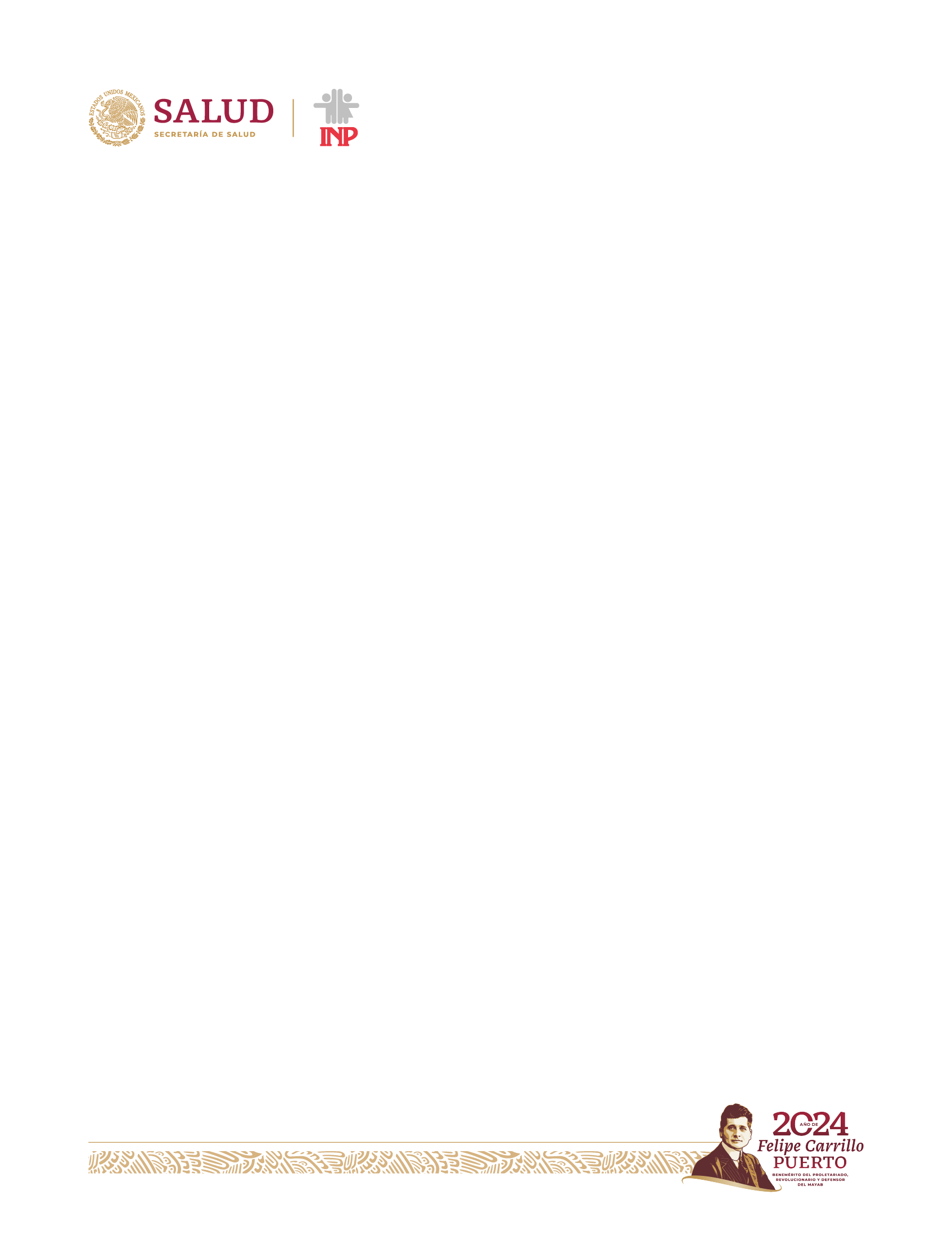 Acuerdo mediante el cual se Adscriben Orgánicamente las Unidades de la Secretaria de Salud. D.O.F. 19-08-2020 Acuerdo numero 130 por el que se crea el Comité Nacional para la Vigilancia Epidemiológica. D.O.F. 06-09-1995 Acuerdo por el que se crea el Comité de Obras Publicas de la Secretaria de Salud. 07-02-2001Acuerdo por el que se emiten los Lineamientos a que se Sujetarán el Comité Normativo Nacional de Consejos de Especialidades Médicas y los Consejos de Especialidades Médicas a los que se refiere el Artículo 81 de la Ley General de Salud, para la Aplicación de lo dispuesto por el Artículo 272 Bis y el Título Cuarto de dicha Ley. D.O.F. 25-03-2015 Acuerdo por el que la Secretaria de Salud da a Conocer los Formatos de Certificados de Defunción y de Muerte Fetal. D.O.F. 28-12-2021 Acuerdo Numero 55 por el que se Integran Patronatos en las Unidades Hospitalarias de la Secretaria de Salud y se Promueve su Creación en los Institutos Nacionales de Salud. D.O.F. 17-03-1986 Acuerdo por el que se crea el Consejo Nacional de Trasplantes como una Comisión Intersecretarial de la Administración Pública Federal que tendrá por Objeto Promover Apoyar y Coordinar las Acciones en Materia de Trasplantes que Realizan las Instituciones de Salud de los Sectores Público, Social y Privado. D.O.F. 19-01-1999 Acuerdo por el que se crea el Consejo Nacional para la Infancia y la Adolescencia. D.O.F. 25-07-2001 Acuerdo Numero 140 por el que se crea el Comité de Capacitación y Desarrollo de Personal de la Secretaria de Salud. 04-12-1996por el que se crea el Comité Nacional para la Seguridad en Salud. D.O.F. 22-09-2003 Acuerdo numero 79 relativo a la Aplicación, Instrumentación y Actualización del Manual para la Referencia y Contrarreferencia de Pacientes y envío de Muestras y Especímenes. D.O.F. 22-09-1988 Acuerdo por el que se crea la Comisión Interinstitucional para la Formación de Recursos Humanos para la Salud. D.O.F. 19-10-1983 Acuerdo por el que se emiten las Disposiciones en Materia de Control Interno y se Expide el Manual Administrativo de Aplicación General en Materia en Control Interno. D.O.F. 12-07-2010, Última Actualización D.O.F. 05-09-2018 Acuerdo por el que se establecen las Disposiciones en Materia de Recursos Materiales y Servicios Generales. D.O.F. 16-07-2010, Última Reforma D.O.F. 05-04-2016 Acuerdo por el que se establecen las Disposiciones Generales para la Realización de Auditorías, Revisiones y Visitas de Inspección. D.O.F. 12-07-2010. Última Actualización D.O.F. 23/10/2017 Acuerdo por el que se emiten las Disposiciones en Materia de Planeación, Organización y Administración de los Recursos Humanos, y se Expide el Manual Administrativo de Aplicación General en dicha Materia. 12-07-2010, Última Reforma D.O.F 05-09-2018 por el que se Establecen Medidas para la elaboración del Examen Nacional de Aspirantes a Residencias Médicas y para la Actualización previa de los pasantes en Servicio Social, de la Carrera de Medicina, en Materia de Prevención de Enfermedades Crónicas no Transmisibles. D.O.F. 22-06-2012 Acuerdo por el que se crea la Comisión Interinstitucional de Investigación en Salud. D.O.F. 19-10-1983 Acuerdo Nacional para la Descentralización de los Servicios de la Salud. D.O.F. 25-09-1996 Acuerdo por el que se emiten los Criterios Generales y la Metodología a los que deberán sujetarse los Procesos de Clasificación Socioeconómica de Pacientes en los Establecimientos que presten Servicios de Atención Médica de la Secretaría de Salud y de las Entidades Coordinadas por dicha Secretaría. D.O.F. 27-05-2013, Última Reforma D.O.F 30-11-2020 Acuerdo por el que se establece que las Instituciones Públicas del Sistema Nacional de Salud solo deberán utilizar los Insumos Establecidos en el cuadro básico para el primer nivel de Atención Medica y, para segundo y tercer nivel el Catálogo de Insumo. D.O.F. 19-10-2017 Acuerdo por el que se expide el Protocolo de actuación en materia de Contrataciones Públicas, Otorgamiento y Prórroga de Licencias, Permisos, Autorizaciones y Concesiones.  20-08-2015 Última Actualización D.O.F 28-02-2017 que Establece la Integración y Objetivos del Consejo Nacional de Salud. D.O.F. 27-01-2009 Acuerdo por el que se establecen las disposiciones que deberán observar las Dependencias y los Organismos Descentralizados de la Administración Pública Federal para la Recepción de Promociones que Formulen los Particulares en los Procedimientos Administrativos a través de medios de Comunicación Electrónica, así como para las notificaciones citatorios requerimientos solicitudes de Informes o Documentos y las Resoluciones Administrativas definidas que se emitan por esa misma vía. D.O.F. 17-01-2002 Acuerdo por el que se emiten las Políticas y Disposiciones para impulsar el uso y aprovechamiento de la Informática, el Gobierno Digital, las Tecnologías de la Información y Comunicación, y la Seguridad de la Información en la Administración Pública Federal. D.O.F. 06-09-2021 Acuerdo por el que se fija el Importe Máximo de rentas por zonas y tipos de Inmuebles, a que se refiere el Párrafo Segundo del Artículo 146 de la Ley General de Bienes Nacionales. D.O.F. 04-10-2022 Acuerdo que tiene por Objeto fijar los Criterios para la Correcta Aplicación de la Ley Federal de Responsabilidades Administrativas de los Servidores Públicos en lo relativo a la Intervención o Participación de cualquier Servidor Público en la Selección, Nombramiento, Designación, Contratación, Promoción, Suspensión, Remoción, Cese, Rescisión de Contrato o Sanción de cualquier servidor Público, cuando tenga interés Personal, Familiar o de Negocios o que pueda derivar alguna ventaja o beneficio para él o para sus Parientes Consanguíneos o por afinidad o Civiles a que se Refiere esa Ley. D.O.F. 22-12-2006 Rev. 3 DirecciónMédica 	28 Acuerdo por el que se emiten las Reglas de Operación del Programa Calidad en la Atención Médica, para el Ejercicio Fiscal 2019. D.O.F 28-02-2019. Acuerdo por el que se emiten las reglas de Operación del Programa de Atención a Personas con Discapacidad para el Ejercicio Fiscal 2019. D.O.F. 26-02-2019 Acuerdo por el que se modifica el diverso que expide el Protocolo de Actuación en materia de Contrataciones Públicas, Otorgamiento y Prórroga de Licencias, Permisos, Autorizaciones y Concesiones. D.O.F. 19-02-2016 Ultima Modificación D.O.F. 28-02-2017 Acuerdo por el que se establecen las Normas Conforme a las cuales se llevarán a cabo los Servicios Valuatorios Regulados por el Instituto de Administración y Avalúos de Bienes Nacionales. D.O.F. 25-07-2016 Acuerdo por el que se emite el nuevo Reglamento del Sistema Nacional de Investigadores. D.O.F. 27-01-2017. - Última Reforma 20-04-2021 ESTATUTO ORGANICO Estatuto Orgánico del Instituto Nacional de Pediatría. D.O.F. 09/07/2018 Ultima Reforma D.O.F 03/12/2019 OTROS Plan Nacional de Desarrollo 2019-2024. D.O.F. 12-07-2019 Programa Sectorial de Salud. DOF: 17-08-2020 Programa Nacional de Combate a la Corrupción y a la Impunidad, y de Mejora de la Gestión Pública 2019-2024. D.O.F. 30-08-2019 Programa Nacional de Protección Civil. D.O.F. 30-04-2014 Lista de valores mínimos para Desechos de Bienes Muebles que generen las Dependencias y Entidades de la Administración Pública Federal. D.O.F. 11-17-2021 Reglas para la Determinación, Acreditación y Verificación del Contenido Nacional de los Bienes que se Ofertan y Entregan en los Procedimientos de Contratación, así como para la Aplicación del Requisito de Contenido Nacional en la Contratación de Obras Públicas, que celebren las Dependencias y Entidades de la Administración Pública Federal. D.O.F. 14 de Octubre de 2010. Declaración de Helsinki (1964) y sus enmiendas de Tokio(1975) Venecia (1983), Hong Kong (1989), Somerset West, Sudáfrica (1996) y Edimburgo (2000). Guías Éticas Internacionales para Investigación Biomédica que Involucra a Seres Humanos del Consejo de Organizaciones Internacionales de la Ciencias Médicas (CIOMS). Buenas Prácticas Clínicas: documentos de las Américas de la Organización Panamericana de la Salud como oficina regional de la Organización Mundial de la Salud (OMS). Guías para la Buenas Prácticas Clínicas de la Conferencia Internacional de Armonización. Manual del Subcomité de Revisión de Convocatorias. 17/09/2018 Manual de Integración y Funcionamiento del Comité de Bienes Muebles. Mayo 2013 Manual para el Otorgamiento de Derechos Adicionales por Riesgos de Trabajo. Marzo 2006 Reglas de Propiedad Intelectual del Instituto Nacional de Pediatría. D.O.F. 13/03/2017 Reglas del Código de Conducta y Reglas de Integridad. 01/07/2016 Condiciones Generales de Trabajo. 23/06/2015 Código de Núremberg (1947). Convenio 190 de la OIT, Convenio sobre la Violencia y el Acoso, 2019 LINEAMIENTOS Lineamientos del Programa Estratégico. Lineamientos del Consejo Técnico. 23/06/2015 Lineamientos Generales que Regulan la Administración de los Servicios Personales INP. 23/06/2015 Lineamientos de Operación para el Almacén de Farmacia. Depósito de Consumo de Quirófano y otros INP. 23/06/2015 Lineamientos Generales para el uso del Servicio de Comedor INP. 23/06/2015 Lineamientos para la Aplicación de Recursos Autogenerados y/o Ingresos Propios. 22/02/2017 Compendio de Políticas Institucionales de Calidad. 01/01/2015 Bases Generales para el Registro, Afectación, Disposición final y Baja de Bienes Muebles del Instituto Nacional de Pediatría. 23/06/2015 Políticas 	Bases y 	Lineamientos 	para la 	Contratación 	de Adquisiciones, Arrendamientos y Servicios en el Instituto Nacional de Pediatría. Políticas Bases y Lineamientos para la Contratación de Obras Públicas y Servicios Relacionados con las Mismas, en el Instituto Nacional de Pediatría. Manual del Subcomité de Revisión de Convocatorias del Instituto Nacional de Pediatría. Reglamento para el Uso de Uniforme o Vestuario y Utilización de Equipo. 23/06/2015 Manual de Políticas, Lineamientos o Criterios de Aplicación para Otorgar las Prestaciones Económicas, Sociales, Deportivas, Culturales y Organización de Eventos Motivacionales para los Trabajadores del Instituto Nacional de Pediatría. 23/06/2015 Políticas de Transferencia de Tecnología del Instituto Nacional de Pediatría. 22/02/2017 DOCUMENTOS NORMATIVOS ADMINISTRATIVOS Manual de Organización del Instituto Nacional de Pediatría. Manual de Organización de la Dirección Médica. Manual de Organización de la Subdirección de Cirugía. Manual de Organización de la Subdirección de Medicina Crítica. Manual de Procedimientos Operativos e Instrucciones de Trabajo de la Subdirección de Servicios Auxiliares de Diagnóstico y Tratamiento. Manual de Organización de la Subdirección de Medicina. Manual de Organización del Departamento de Soporte para la Calidad de Vida. Manual de organización de la Subdirección de Asuntos Jurídicos. Manual de Procedimientos Operativos e Instrucciones de Trabajo (Subdirección de Medicina Crítica). Manual de Procedimientos de la Subdirección de Información y Documentación Científica. Manual de Procedimientos del Departamento de Soporte para la Calidad de Vida. Manual de Integración y Funcionamiento del Comité de Calidad Institucional y Seguridad del Paciente (COCAISEP). Manual de Integración y Funcionamiento del Comité de Bioseguridad. Manual de Gestión de la Calidad Dirección Médica. Manual de Organización de la Subdirección de Administración y Desarrollo de Personal. Manual de Organización del Servicio de Foniatría. Manual de Organización de la Subdirección de Hemato-Oncología. Manual de Organización de la Subdirección de Consulta Externa. Manual de Organización de la Subdirección de Enfermería. Manual de Organización de la Subdirección de Finanzas. Manual de Organización del Órgano Interno de Control en el Instituto Nacional de Pediatría. Manual de Organización de la Dirección de Planeación. Manual de Organización del Departamento de Genética Humana. Manual de Organización de la Unidad de Medicina Paliativa. Manual de Organización de la Subdirección de Servicios Generales. Manual de Organización de la Subdirección de Recursos Materiales. Manual de Organización de la Subdirección de Programación y Evaluación Educativa. Manual de Organización de la Dirección de Administración. Manual de Organización de la Subdirección de Medicina Experimental. Manual de Organización de la Subdirección de Investigación Médica. Manual de Procedimientos del Instituto Nacional de Pediatría. Manual de Procedimientos de la Dirección Médica. Manual de Procedimientos de la Subdirección de Medicina. Manual de Organización de la Subdirección de Información y Documentación Científica. Manual De Organización de la Dirección de Enseñanza. Manual de Organización de la Dirección de Investigación. Manual de Procedimientos de la Subdirección de Asuntos Jurídicos. Manual de Organización del Servicio de Escolaridad. Manual de Organización de la Subdirección de Servicios Auxiliares de Diagnóstico y Tratamiento (SADyTRA). Manual de Organización Especifico del Instituto Nacional de Pediatría. Manual de Procedimientos de la Subdirección de Servicios Auxiliarles de Diagnóstico y Tratamiento. Manual de Procedimientos de la Dirección de Enseñanza. Manual de Procedimientos de la Subdirección de Investigación Médica Procedimientos Operativos e Instrucciones de Trabajo de la Subdirección de Cirugía. Manual de Procedimientos de la Subdirección de Medicina Crítica. Manual de Procedimientos de la Subdirección de Cirugía. Manual de Procedimientos de la Subdirección de Enfermería. Manual de Procedimientos de la Subdirección de Hemato-Oncología. Manual de Procedimientos de la Subdirección de Consulta Externa. Manual de Procedimientos del Departamento de Archivo Clínico. Manual de Procedimientos del Departamento de Trabajo Social. Manual de Procedimientos para la Aplicación y Operación del Catálogo de Cuotas de Recuperación. 02/10/2008 Manual de Procedimientos del Órgano Interno de Control. Manual 	de 	Procedimientos 	Operativos de 	la 	Unidad 	de Trasplante de Progenitores Hematopoyéticos. Manual de Procedimientos Operativos e Instrucciones de Trabajo de la Subdirección de Medicina. Procedimientos Operativos e Instrucciones de Trabajo de la Subdirección de Hemato-Oncología. Manual de Procedimientos del Servicio de Foniatría. Manual de Procedimientos Operativos e Instrucciones de Trabajo de la Subdirección de Consulta Externa. Manual de Procedimientos Operativos e Instrucciones de Trabajo de la Subdirección de la Dirección Médica. Manual de Procedimientos de la Dirección de Planeación. Manual de Procedimientos de la Subdirección de Tecnologías de la Información. Manual de Procedimientos del Servicio de Escolaridad. Manual de Procedimientos del Departamento de Genética Humana. Manual de Procedimientos de la Subdirección de Programación y Evaluación Educativa. Manual de Procedimientos de la Subdirección de Medicina Experimental. Manual de Instrucciones de Trabajo de la Unidad Contable de Proyectos. Manual de Instrucciones de Trabajo del Departamento de Tesorería. Instrucciones de Trabajo de la Unidad de Gestión y Apoyo a la Investigación (UGAI). Manual de Instrucciones de Trabajo del Departamento de Servicios de Apoyo. Manual de Instrucciones de Trabajo Generales y Cuidados Enfermeros de la Subdirección de Enfermería. Manual de Instrucciones de Trabajo de Enfermería, Soporte para la Calidad de Vida. Manual de Instrucciones de Trabajo del Departamento de Control del Presupuesto. Manual de Instrucciones de Trabajo de la Unidad Médico Financiera. Manual de Instrucciones de Trabajo del Departamento de Dietética y Alimentación. Manual de Instrucciones de Trabajo de Enfermería, Clínica de Estomas y Heridas. Manual de Planeación de la Calidad de la Dirección Médica. Manual de Instrucciones de Trabajo Central de equipos, Esterilización (Cuidados Enfermeros) CEYE. Manual de Políticas, Lineamientos o Criterios de Aplicación para Otorgar las Prestaciones Económicas, Sociales, Deportivas, Culturales y Organización de Eventos Motivacionales para los TrabajadoresManual de Instrucciones de Trabajo del Departamento de Gestión Financiera por Prestación de Servicios de Salud. 